                 Ҡ А Р А Р				  	               	ПОСТАНОВЛЕНИЕ      «13» ноябрь 2018 й.                         № 53                     	«13» ноября 2018 г.О присвоении адреса объектам адресацииРуководствуясь Федеральным законом от 06.10.2003 № 131-ФЗ "Об общих принципах организации местного самоуправления в Российской Федерации", Федеральным законом от 28.12.2013 № 443-ФЗ "О федеральной информационной адресной системе и о внесении изменений в Федеральный закон "Об общих принципах организации местного самоуправления в Российской Федерации", Правилами присвоения, изменения и аннулирования адресов, утвержденными Постановлением Правительства Российской Федерации от 19.11.2014 № 1221, ПОСТАНОВЛЯЮ:Присвоить следующие адреса:– земельному участку с кадастровым номером: 02:53:060102:90, присвоить адрес: Российская Федерация, Республика Башкортостан, Шаранский муниципальный район, Сельское поселение Дмитриево-Полянский сельсовет, деревня Дмитриева Поляна, улица Промзона, земельный участок 7;- нежилому зданию с кадастровым номером: 02:53:060101:141, присвоить адрес: Российская Федерация, Республика Башкортостан, Шаранский муниципальный район, Сельское поселение Дмитриево-Полянский сельсовет, деревня Дмитриева Поляна, улица Промзона, дом 7, литер Г10;- нежилому зданию с кадастровым номером: 02:53:060101:216, присвоить адрес: Российская Федерация, Республика Башкортостан, Шаранский муниципальный район, Сельское поселение Дмитриево-Полянский сельсовет, деревня Дмитриева Поляна, улица Промзона, дом 7, строение 12;2. Контроль за исполнением настоящего Постановления оставляю за собой.                   Глава сельского поселения:                                           Г.А.АхмадеевБашкортостан РеспубликаһыныңШаран районыМуниципаль районынынДмитриева Поляна ауыл СоветыАуыл билємәће ХакимиәтеБаҫыу урамы,2А, Дмитриева Поляна ауылы, Шаран районы Башкортостан Республикаһының, 452630 Тел./факс (34769) 2-68-00e-mail:dmpolss@yandex.ruhttp:// www.sharan-sovet,ru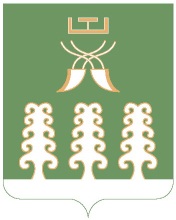 Администрация сельского поселенияДмитриево-Полянский сельсоветМуниципального районаШаранский районРеспублики Башкортостанул.Полевая, дом 2А, д.Дмитриева Поляна Шаранского района Республики Башкортостан, 452630 Тел./факс (34769) 2-68-00e-mail:dmpolss@yandex.ruhttp:// www.sharan-sovet,ru